The City of Talladega Water & Sewer DepartmentP.O. Box 498Talladega, Alabama 35161PWSID: AL00012602019 Annual Drinking Water Quality Report The U.S. Environmental Protection Agency (EPA) wants you to know:In order to ensure that tap water is safe to drink, the EPA prescribes regulations that limit the amount of certain contaminants in water provided by public water systems.  Food and Drug Administration (FDA) regulations establish limits for contaminants in bottled water that must provide the same protection for public health.  All drinking water, including bottled water, may reasonably be expected to contain at least small amounts of some contaminants. The presence of contaminants does not necessarily indicate that water poses a health risk.  More information about contaminants and potential health effects can be obtained by calling the Environmental Protection Agency’s Safe Drinking Water Hotline (800-426-4791).  The sources of drinking water (both tap water and bottled water) include rivers, lakes, streams, ponds, reservoirs, springs, and wells.  As water travels over the surface of the land or through the ground, it dissolves naturally occurring minerals and radioactive material, and it can pick up substances resulting from the presence of animals or from human activity.Contaminants that may be present in source water include:Microbial contaminants, such as viruses and bacteria, which may come from sewage treatment plants, septic systems, agricultural livestock operations, and wildlife.  Inorganic contaminants, such as salts and metals, which can be naturally occurring or result from urban storm water runoff, industrial or domestic wastewater discharges, oil and gas production, mining, or farming.  Pesticides and herbicides, which may come from a variety of sources such as agriculture, urban storm water runoff, and residential uses.  Organic chemical contaminants, including synthetic and volatile organic chemicals, which are by-products of industrial processes and petroleum production, and can also come from gas stations, urban storm water runoff, and septic systems.  Radioactive contaminants, which can be naturally occurring or be the result of oil and gas production and mining activities.  We are required to monitor for each of these contaminants according to a schedule set by the EPA and the State.Important Information About Lead:If present, elevated levels of lead can cause serious health problems, especially for pregnant women and young children. Lead in drinking water is primarily from materials and components associated with service lines and home plumbing. The City of Talladega Water & Sewer Department is responsible for providing high quality drinking water but cannot control the variety of materials used in plumbing components. When your water has been sitting for several hours, you can minimize the potential for lead exposure by flushing your tap for 30 seconds to 2 minutes before using water for drinking or cooking. If you are concerned about lead in your water, you may wish to have your water tested. Information on lead in drinking water, testing methods, and steps you can take to minimize exposure is available from the Safe Drinking Water Hotline or at:  http://www.epa.gov/safewater/lead.Note:Some people may be more vulnerable to contaminants in drinking water than the general population.  Immuno-compromised persons such as persons with cancer undergoing chemotherapy, persons who have undergone organ transplants, people with HIV/AIDS or other immune system disorders, some elderly, and infants can be particularly at risk from infections.  These people should seek advice about drinking water from their health care providers.  EPA/CDC guidelines on appropriate means to lessen the risk of infection by Cryptosporidium and other microbial contaminants are available from the Safe Drinking Water Hotline (1-800-426-4791).Turbidity is a measure of the cloudiness of the water.  We monitor it because it is a good indicator of water quality.  High turbidity can hinder the effectiveness of disinfectants.Based on a study conducted by ADEM with the approval of the EPA, a statewide waiver for the monitoring of asbestos and dioxin was issued.  Thus, monitoring for these contaminants was not required.The State allows us to monitor for some contaminants less than once per year because the concentrations of these contaminants do not change frequently.  Some of our data, though accurate, are more than one year old.  This report contains results from the most recent monitoring which was performed in accordance with the regulatory schedule.Water Systems are selected by The Environmental Protection Agency (EPA) to participate in the Unregulated Contaminant Monitoring (UCMR) program to collect nationally representative data for contaminants suspected to be present in drinking water.  These contaminants do not have regulatory standards.  The monitoring period is between 2018 – 2020.  This monitoring is used by the EPA to understand the frequency and level of occurrence of unregulated contaminants in the nation’s public water systems.  Every five years the EPA develops a new list of UCMR contaminants, largely based on the Contaminant Candidate List (CCL).  The detection of a UCMR contaminant does not represent cause for concern, in and of itself.DefinitionsMaximum Contaminant Level (MCL):  The highest level of a contaminant that is allowed in drinking water.  MCLs are set as close to the MCLGs as feasible using the best available treatment technology.Maximum Contaminant Level Goal (MCLG):  The level of a contaminant in drinking water below which there is no known or expected risk to health.  MCLGs allow for a margin of safety.Maximum Residual Disinfectant Level Goal or MRDLG:  The level of a drinking water disinfectant below which there is no known or expected risk to health.  MRDLGs do not reflect the benefits of the use of disinfectants to control microbial contaminants.Maximum Residual Disinfectant Level or MRDL:  The highest level of a disinfectant allowed in drinking water.  There is convincing evidence that addition of a disinfectant is necessary for control of microbial contaminants.Variances and Exemptions:  ADEM or EPA permission not to meet an MCL or a treatment technique under certain conditions.Action Level (or AL):  The concentration of a contaminant that triggers treatment or other requirement, a water system shall follow.Treatment Technique (or TT):  A required process intended to reduce the level of a contaminant in drinking water.Nephelometric Turbidity Units (NTU):  A measure of clarity.Non-Detect (ND):  Not detectable at testing limits.Parts per Million (PPM):  milligrams per liter (mg/l).  One part per million corresponds to a single penny in $10,000.Parts per Billion (PPB):  micrograms per liter (ug/l).  One part per billion corresponds to a single penny in $10,000,000.Parts per Trillion (PPT):  nanograms per liter (nanograms/l).  One part per trillion corresponds to a single penny in $10,000,000,000.Picocuries per Liter (pCi/L):  A measure of radioactivity.Millirems per Year (mrem/yr):  Measure of radiation absorbed by the body.Standard Units (S.U.):  pH of water measures the water’s balances of acids and bases.  Water with less than 6.5 could be acidic, soft and corrosive.  A pH greater than 8.5 could indicate that the water is hard.N/A:  Not applicableFDA:  Food and Drug Administration.CDC:  Centers for Disease Control.EPA:  Environmental Protection Agency.ADEM:  Alabama Department of Environmental Management.UCMR Definitions:UCMR Minimum Reporting Level (MRL):  The minimum concentration that may be reported by a laboratory as a quantified value for a method analyte following analysis.  The MRLs were established based on the capability of the analytical method, not based on a level established as “significant” or “harmful”.  UCMR Reference Concentration:  The reference concentrations are based on publicly-available health information found in the following EPA resources:  2018 Edition of the Drinking Water Standards and Health Advisories Tables [i.e., Health advisories (HA)] and the CCL 4 Contaminant Information Sheets {i.e., Health Reference Levels (HRLs)].  The primary sources of the health information used to derive the guideline values in the resources referenced above are peer-reviewed assessments from EPA or other governmental agencies.  The reference concentrations are subject to change as new health assessments are completed.  Reference Concentrations are not legally enforceable federal standards.Health Reference Levels (HRL):  The CCL process derives HRLs for screening purposes using available data and can be used in the Regulatory Determination process as risk-derived concentrations against which to evaluate the occurrence data to determine if contaminants may occur at levels of public health concern.  HRLs are not final determinations about the level of a contaminant in drinking water that is necessary to protect any particular population and, in some cases, are derived prior to development of a complete exposure assessment using the best available data.  HRLs are not legally enforceable federal standardsHealth Advisories (HA):  Has provide information on contaminants that can cause human health effects and are known or anticipated to occur in drinking water.  EPA’s health advisories are non-enforceable and non-regulatory and provide technical information to State agencies and other public health officials on health effects, analytical methodologies and treatment technologies to assist with risk management decisions.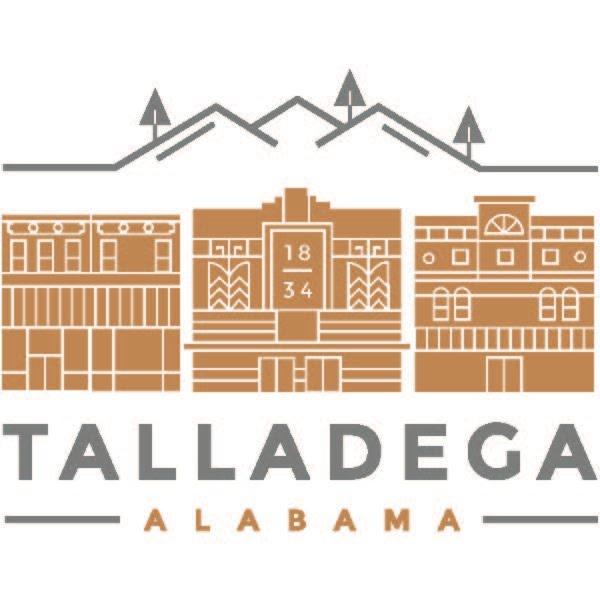 Annual Drinking Water Quality Report(January 1, 2019 – December 31, 2019)Your City Water officials vigilantly safeguard its water supplies and once again we are proud to present to you this year's Annual Drinking Water Quality Report. This report is designed to inform you about the quality water and services we deliver to you every day. Our constant goal is to provide you with a safe and dependable supply of drinking water. We want you to understand the efforts we make to continually improve the water treatment process and protect our water resources. We are committed to ensuring the quality of your water. This year’s report sometimes called the “Consumer Confidence Report” covers the calendar year 2019 water quality testing and has been prepared in compliance with all applicable State and Federal regulations. In accordance with the Safe Drinking Water Act, the City of Talladega Water & Sewer Department monitors over 100 compounds in your water supply. This report includes a complete listing of all these compounds, whether they were detected or not.What You Need to Know about Your Water, and How it May Affect YouSources of Supply & Water Treatment TechniquesThe City of Talladega Water & Sewer Department’s water supply comes from a blend of groundwater from four active wells and surface water from the City’s Surface Water Treatment Plant. The wells draw water from the Rome and Knox Aquifers. This comprises approximately eighty percent of our total drinking water supply. The water produced by Talladega’s four groundwater sources is chlorinated for disinfection purposes and fluoride is added to promote dental hygiene. The remaining twenty percent of our drinking water supply comes from the Surface Water Treatment Plant, which draws raw water from a reservoir created by a low head dam constructed on Talladega Creek around 1923. Treatment at this facility includes the addition of lime and liquid alum for coagulation and flocculation. In the next stage, chlorine is added for disinfection and algae control prior to sedimentation, which allows unwanted solids to settle out. The water is then filtered through media beds containing various sizes of sand and gravel, and then chlorinated again for disinfection purposes. Caustic soda is then added for pH adjustment and corrosion control along with fluoride to promote dental hygiene. The combined capacity of all these sources gives us the ability to pump over 8 million gallons per day. Our average usage is just slightly over 4 million gallons per day. A Source Water Assessment Plan has been completed for all the sources listed above. The plan is available for review at the City of Talladega Water & Sewer Department’s office, located at 100 North Court Street, Talladega, Alabama. A public hearing was held January 30, 2003 to present the results of the Source Water Assessment Program and answer any questions. A Wellhead Protection Plan for the groundwater (well) sources has also been completed and is also available for review. The City of Talladega Water & Sewer Department routinely completes a water storage facility inspection plan, utilizes a Bacteriological Monitoring Plan and a Cross Connection Policy to ensure good safe drinking water for our customers.  Thank you for allowing us to continue providing your family with clean, quality water this year. In order to maintain a safe and dependable water supply we sometimes need to make improvements that will benefit all of our customers. These improvements are sometimes reflected as rate structure adjustments. Thank you for understanding. If you have any questions about your water, please contact us for answers……For further information about this report, or for any questions relating to your drinking water quality, please contact our Main Office at (256) 362-4439 or our Service Center at (256) 362-6211.En Espanol:Este informe contiene la información importante sobre su agua potable. Tradúzcalo, o hable con alguien que lo entiende.This report contains important information about your drinking water. Translate it or speak with someone who understands it.Community ParticipationYou are invited to attend and participate in the Talladega City Council meetings to voice your concerns about your drinking water. The Talladega City Council meets on the first and third Mondays of each month beginning at 5:00pm at Talladega City Hall, 203 West South Street, Talladega, Alabama.           Contaminants MonitoredContaminants MonitoredContaminants MonitoredContaminants MonitoredContaminants MonitoredContaminants MonitoredContaminants MonitoredContaminants MonitoredContaminants MonitoredContaminants MonitoredContaminants MonitoredContaminants MonitoredContaminants MonitoredContaminants MonitoredDate MonitoredDate MonitoredDate MonitoredDate MonitoredInorganic CompoundsInorganic CompoundsInorganic CompoundsInorganic CompoundsInorganic CompoundsInorganic CompoundsInorganic CompoundsInorganic CompoundsInorganic CompoundsInorganic CompoundsInorganic CompoundsInorganic CompoundsInorganic CompoundsInorganic Compounds2019201920192019Lead and CopperLead and CopperLead and CopperLead and CopperLead and CopperLead and CopperLead and CopperLead and CopperLead and CopperLead and CopperLead and CopperLead and CopperLead and CopperLead and Copper2018201820182018Microbiological ContaminantsMicrobiological ContaminantsMicrobiological ContaminantsMicrobiological ContaminantsMicrobiological ContaminantsMicrobiological ContaminantsMicrobiological ContaminantsMicrobiological ContaminantsMicrobiological ContaminantsMicrobiological ContaminantsMicrobiological ContaminantsMicrobiological ContaminantsMicrobiological ContaminantsMicrobiological ContaminantsCurrentCurrentCurrentCurrentNitratesNitratesNitratesNitratesNitratesNitratesNitratesNitratesNitratesNitratesNitratesNitratesNitratesNitrates2019201920192019Radioactive ContaminantsRadioactive ContaminantsRadioactive ContaminantsRadioactive ContaminantsRadioactive ContaminantsRadioactive ContaminantsRadioactive ContaminantsRadioactive ContaminantsRadioactive ContaminantsRadioactive ContaminantsRadioactive ContaminantsRadioactive ContaminantsRadioactive ContaminantsRadioactive Contaminants2019201920192019Synthetic Organic Contaminants (including herbicides and pesticides)Synthetic Organic Contaminants (including herbicides and pesticides)Synthetic Organic Contaminants (including herbicides and pesticides)Synthetic Organic Contaminants (including herbicides and pesticides)Synthetic Organic Contaminants (including herbicides and pesticides)Synthetic Organic Contaminants (including herbicides and pesticides)Synthetic Organic Contaminants (including herbicides and pesticides)Synthetic Organic Contaminants (including herbicides and pesticides)Synthetic Organic Contaminants (including herbicides and pesticides)Synthetic Organic Contaminants (including herbicides and pesticides)Synthetic Organic Contaminants (including herbicides and pesticides)Synthetic Organic Contaminants (including herbicides and pesticides)Synthetic Organic Contaminants (including herbicides and pesticides)Synthetic Organic Contaminants (including herbicides and pesticides)2019201920192019Volatile Organic ContaminantsVolatile Organic ContaminantsVolatile Organic ContaminantsVolatile Organic ContaminantsVolatile Organic ContaminantsVolatile Organic ContaminantsVolatile Organic ContaminantsVolatile Organic ContaminantsVolatile Organic ContaminantsVolatile Organic ContaminantsVolatile Organic ContaminantsVolatile Organic ContaminantsVolatile Organic ContaminantsVolatile Organic Contaminants2019201920192019Disinfection By-products (TTHM and HAA5)Disinfection By-products (TTHM and HAA5)Disinfection By-products (TTHM and HAA5)Disinfection By-products (TTHM and HAA5)Disinfection By-products (TTHM and HAA5)Disinfection By-products (TTHM and HAA5)Disinfection By-products (TTHM and HAA5)Disinfection By-products (TTHM and HAA5)Disinfection By-products (TTHM and HAA5)Disinfection By-products (TTHM and HAA5)Disinfection By-products (TTHM and HAA5)Disinfection By-products (TTHM and HAA5)Disinfection By-products (TTHM and HAA5)Disinfection By-products (TTHM and HAA5)2019201920192019Table of Primary Drinking Water ContaminantsTable of Primary Drinking Water ContaminantsTable of Primary Drinking Water ContaminantsTable of Primary Drinking Water ContaminantsTable of Primary Drinking Water ContaminantsTable of Primary Drinking Water ContaminantsTable of Primary Drinking Water ContaminantsTable of Primary Drinking Water ContaminantsTable of Primary Drinking Water ContaminantsTable of Primary Drinking Water ContaminantsTable of Primary Drinking Water ContaminantsTable of Primary Drinking Water ContaminantsTable of Primary Drinking Water ContaminantsTable of Primary Drinking Water ContaminantsTable of Primary Drinking Water ContaminantsTable of Primary Drinking Water ContaminantsTable of Primary Drinking Water ContaminantsTable of Primary Drinking Water ContaminantsCONTAMINANTCONTAMINANTCONTAMINANTCONTAMINANTCONTAMINANTMCLMCLMCLAmount DetectedAmount DetectedAmount DetectedAmount DetectedCONTAMINANTCONTAMINANTMCLMCLAmount DetectedAmount DetectedBacteriologicalBacteriologicalBacteriologicalBacteriologicalBacteriologicalBacteriologicalBacteriologicalBacteriologicalBacteriologicalBacteriologicalBacteriologicalBacteriologicalEndothallEndothall100 ppb100 ppbNDNDTotal Coliform BacteriaTotal Coliform BacteriaTotal Coliform BacteriaTotal Coliform BacteriaTotal Coliform Bacteria< 5%< 5%< 5%NDNDNDNDEndrinEndrin2 ppb2 ppbNDNDTurbidityTurbidityTurbidityTurbidityTurbidityTTTTTT0.340.340.340.34EpichlorohydrinEpichlorohydrinTTTTNDNDRadiologicalRadiologicalRadiologicalRadiologicalRadiologicalRadiologicalRadiologicalRadiologicalRadiologicalRadiologicalRadiologicalRadiologicalGlyphosateGlyphosate700 ppb700 ppbNDNDBeta/photon emitters (mrem/yr)Beta/photon emitters (mrem/yr)Beta/photon emitters (mrem/yr)Beta/photon emitters (mrem/yr)Beta/photon emitters (mrem/yr)444NDNDNDNDHeptachlorHeptachlor400 ppt400 pptNDNDAlpha emitters (pCi/L)Alpha emitters (pCi/L)Alpha emitters (pCi/L)Alpha emitters (pCi/L)Alpha emitters (pCi/L)1515152.32.32.32.3Heptachlor epoxideHeptachlor epoxide200 ppt200 pptNDNDCombined radium (pCi/L)Combined radium (pCi/L)Combined radium (pCi/L)Combined radium (pCi/L)Combined radium (pCi/L)5551.71.71.71.7HexachlorobenzeneHexachlorobenzene1 ppb1 ppbNDNDInorganicInorganicInorganicInorganicInorganicInorganicInorganicInorganicInorganicInorganicInorganicInorganicLindaneLindane200 ppt200 pptNDNDAntimony Antimony Antimony Antimony Antimony 6 ppb6 ppb6 ppbNDNDNDNDMethoxychlorMethoxychlor40 ppb40 ppbNDNDArsenic Arsenic Arsenic Arsenic Arsenic 10 ppb10 ppb10 ppbNDNDNDNDOxamyl [Vydate]Oxamyl [Vydate]200 ppb200 ppbNDNDBarium Barium Barium Barium Barium 2 ppm2 ppm2 ppm0.0860.0860.0860.086PCBsPCBs500 ppt500 pptNDNDBeryllium Beryllium Beryllium Beryllium Beryllium 4 ppb4 ppb4 ppbNDNDNDNDPentachlorophenolPentachlorophenol1 ppb1 ppbNDNDCadmiumCadmiumCadmiumCadmiumCadmium5 ppb5 ppb5 ppbNDNDNDNDPicloramPicloram500 ppb500 ppbNDNDChromiumChromiumChromiumChromiumChromium100 ppb100 ppb100 ppbNDNDNDNDSimazineSimazine4 ppb4 ppbNDNDCopper *Copper *Copper *Copper *Copper *AL=1.3 ppmAL=1.3 ppmAL=1.3 ppm0.170.170.170.17ToxapheneToxaphene3 ppb3 ppbNDNDCyanideCyanideCyanideCyanideCyanide200 ppb200 ppb200 ppbNDNDNDNDBenzeneBenzene5 ppb5 ppbNDNDFluorideFluorideFluorideFluorideFluoride4 ppm4 ppm4 ppm0.710.710.710.71Carbon TetrachlorideCarbon Tetrachloride5 ppb5 ppbNDNDLead *Lead *Lead *Lead *Lead *AL=15 ppbAL=15 ppbAL=15 ppbNDNDNDNDChlorobenzeneChlorobenzene100 ppb100 ppbNDNDMercuryMercuryMercuryMercuryMercury2 ppb2 ppb2 ppbNDNDNDNDDibromochloropropaneDibromochloropropane200 ppt200 pptNDNDNitrateNitrateNitrateNitrateNitrate10 ppm10 ppm10 ppm2.482.482.482.480-Dichlorobenzene0-Dichlorobenzene600 ppb600 ppbNDNDNitriteNitriteNitriteNitriteNitrite1 ppm1 ppm1 ppmNDNDNDNDp-Dichlorobenzenep-Dichlorobenzene75 ppb75 ppbNDNDSeleniumSeleniumSeleniumSeleniumSelenium50 ppb50 ppb50 ppbNDNDNDND1,2-Dichloroethane1,2-Dichloroethane5 ppb5 ppbNDNDThalliumThalliumThalliumThalliumThallium2 ppb2 ppb2 ppbNDNDNDND1,1-Dichloroethylene1,1-Dichloroethylene7 ppb7 ppbNDND*90th percentile of the most recent sampling event.*90th percentile of the most recent sampling event.*90th percentile of the most recent sampling event.*90th percentile of the most recent sampling event.*90th percentile of the most recent sampling event.*90th percentile of the most recent sampling event.*90th percentile of the most recent sampling event.*90th percentile of the most recent sampling event.*90th percentile of the most recent sampling event.*90th percentile of the most recent sampling event.*90th percentile of the most recent sampling event.*90th percentile of the most recent sampling event.Cis-1,2-DichloroethyleneCis-1,2-Dichloroethylene70 ppb70 ppbNDNDOrganic ChemicalsOrganic ChemicalsOrganic ChemicalsOrganic ChemicalsOrganic ChemicalsOrganic ChemicalsOrganic ChemicalsOrganic ChemicalsOrganic ChemicalsOrganic ChemicalsOrganic ChemicalsOrganic Chemicalstrans-1,2-Dichloroethylenetrans-1,2-Dichloroethylene100 ppb100 ppbNDND2,4-D2,4-D2,4-D2,4-D2,4-D70 ppb70 ppb70 ppbNDNDNDNDDichloromethaneDichloromethane5 ppb5 ppbNDND2,4,5-TP (Silvex)2,4,5-TP (Silvex)2,4,5-TP (Silvex)2,4,5-TP (Silvex)2,4,5-TP (Silvex)50 ppb50 ppb50 ppbNDNDNDND1,2-Dichloropropane1,2-Dichloropropane5 ppb5 ppbNDNDAcrylamideAcrylamideAcrylamideAcrylamideAcrylamideTTTTTTNDNDNDNDEthylbenzeneEthylbenzene700 ppb700 ppbNDNDAlachlorAlachlorAlachlorAlachlorAlachlor2 ppb2 ppb2 ppbNDNDNDNDEthylene dibromideEthylene dibromide50 ppt50 pptNDNDAtrazineAtrazineAtrazineAtrazineAtrazine3 ppb3 ppb3 ppbNDNDNDNDStyreneStyrene100 ppb100 ppbNDNDBenzo(a)pyrene[PAHs]Benzo(a)pyrene[PAHs]Benzo(a)pyrene[PAHs]Benzo(a)pyrene[PAHs]Benzo(a)pyrene[PAHs]200 ppt200 ppt200 pptNDNDNDNDTetrachloroethyleneTetrachloroethylene5 ppb5 ppbNDNDCarbofuranCarbofuranCarbofuranCarbofuranCarbofuran40 ppb40 ppb40 ppbNDNDNDND1,2,4-Trichlorobenzene1,2,4-Trichlorobenzene70 ppb70 ppbNDNDChlordaneChlordaneChlordaneChlordaneChlordane2 ppb2 ppb2 ppbNDNDNDND1,1,1-Trichloroethane1,1,1-Trichloroethane200 ppb200 ppbNDNDDalaponDalaponDalaponDalaponDalapon200 ppb200 ppb200 ppbNDNDNDND1,1,2-Trichloroethane1,1,2-Trichloroethane5 ppb5 ppbNDNDDi-(2-ethylhexyl)adipateDi-(2-ethylhexyl)adipateDi-(2-ethylhexyl)adipateDi-(2-ethylhexyl)adipateDi-(2-ethylhexyl)adipate400 ppb400 ppb400 ppbNDNDNDNDTrichloroethyleneTrichloroethylene5 ppb5 ppb1.21.2Di-(2-ethylhexyl)phthalatesDi-(2-ethylhexyl)phthalatesDi-(2-ethylhexyl)phthalatesDi-(2-ethylhexyl)phthalatesDi-(2-ethylhexyl)phthalates6 ppb6 ppb6 ppbNDNDNDNDTTHMTTHM80 ppb80 ppb63.763.7DinosebDinosebDinosebDinosebDinoseb7 ppb7 ppb7 ppbNDNDNDNDTolueneToluene1 ppm1 ppmNDNDDiquatDiquatDiquatDiquatDiquat20 ppb20 ppb20 ppbNDNDNDNDVinyl ChlorideVinyl Chloride2 ppb2 ppbNDNDChloraminesChloraminesChloraminesChloraminesChloramines4 ppm4 ppm4 ppmNDNDNDNDXylenesXylenes10 ppm10 ppmNDNDChloriteChloriteChloriteChloriteChlorite1 ppm1 ppm1 ppmNDNDNDNDTOCTOCTTTT1.81.8HAA5HAA5HAA5HAA5HAA560 ppb60 ppb60 ppb73737373ChlorineChlorine4 ppm4 ppm2.542.54Table of Unregulated Drinking Water ContaminantsTable of Unregulated Drinking Water ContaminantsTable of Unregulated Drinking Water ContaminantsTable of Unregulated Drinking Water ContaminantsTable of Unregulated Drinking Water ContaminantsTable of Unregulated Drinking Water ContaminantsTable of Unregulated Drinking Water ContaminantsTable of Unregulated Drinking Water ContaminantsTable of Unregulated Drinking Water ContaminantsTable of Unregulated Drinking Water ContaminantsTable of Unregulated Drinking Water ContaminantsTable of Unregulated Drinking Water ContaminantsTable of Unregulated Drinking Water ContaminantsTable of Unregulated Drinking Water ContaminantsTable of Unregulated Drinking Water ContaminantsTable of Unregulated Drinking Water ContaminantsTable of Unregulated Drinking Water ContaminantsTable of Unregulated Drinking Water ContaminantsCONTAMINANTCONTAMINANTCONTAMINANTCONTAMINANTCONTAMINANTLow Result, PPMLow Result, PPMLow Result, PPMHigh Result, PPMHigh Result, PPMHigh Result, PPMHigh Result, PPMCONTAMINANTCONTAMINANTLow Result, PPMLow Result, PPMHigh Result, PPMHigh Result, PPM1,1 - Dichloropropene1,1 - Dichloropropene1,1 - Dichloropropene1,1 - Dichloropropene1,1 - DichloropropeneNDNDNDNDNDNDNDChloroformChloroformNDND0.01400.01401,1,1,2-Tetrachloroethane1,1,1,2-Tetrachloroethane1,1,1,2-Tetrachloroethane1,1,1,2-Tetrachloroethane1,1,1,2-TetrachloroethaneNDNDNDNDNDNDNDChloromethaneChloromethaneNDNDNDND1,1,2,2-Tetrachloroethane1,1,2,2-Tetrachloroethane1,1,2,2-Tetrachloroethane1,1,2,2-Tetrachloroethane1,1,2,2-TetrachloroethaneNDNDNDNDNDNDNDDibromochloromethaneDibromochloromethaneNDNDNDND1,1-Dichloroethane1,1-Dichloroethane1,1-Dichloroethane1,1-Dichloroethane1,1-DichloroethaneNDNDNDNDNDNDNDDibromomethaneDibromomethaneNDNDNDND1,2,3 - Trichlorobenzene1,2,3 - Trichlorobenzene1,2,3 - Trichlorobenzene1,2,3 - Trichlorobenzene1,2,3 - TrichlorobenzeneNDNDNDNDNDNDNDDicambaDicambaNDNDNDND1,2,3 - Trichloropropane1,2,3 - Trichloropropane1,2,3 - Trichloropropane1,2,3 - Trichloropropane1,2,3 - TrichloropropaneNDNDNDNDNDNDNDDichlorodifluoromethaneDichlorodifluoromethaneNDNDNDND1,2,4 - Trimethylbenzene1,2,4 - Trimethylbenzene1,2,4 - Trimethylbenzene1,2,4 - Trimethylbenzene1,2,4 - TrimethylbenzeneNDNDNDNDNDNDNDDieldrinDieldrinNDNDNDND1,3 - Dichloropropane1,3 - Dichloropropane1,3 - Dichloropropane1,3 - Dichloropropane1,3 - DichloropropaneNDNDNDNDNDNDNDHexachlorobutadieneHexachlorobutadieneNDNDNDND1,3 - Dichloropropene1,3 - Dichloropropene1,3 - Dichloropropene1,3 - Dichloropropene1,3 - DichloropropeneNDNDNDNDNDNDNDp-Isoprpylbenzenep-IsoprpylbenzeneNDNDNDND1,3,5 - Trimethylbenzene1,3,5 - Trimethylbenzene1,3,5 - Trimethylbenzene1,3,5 - Trimethylbenzene1,3,5 - TrimethylbenzeneNDNDNDNDNDNDNDM-DichlorobenzeneM-DichlorobenzeneNDNDNDND2,2 - Dichloropropane2,2 - Dichloropropane2,2 - Dichloropropane2,2 - Dichloropropane2,2 - DichloropropaneNDNDNDNDNDNDNDMethomylMethomylNDNDNDND3-Hydroxycarbofuran3-Hydroxycarbofuran3-Hydroxycarbofuran3-Hydroxycarbofuran3-HydroxycarbofuranNDNDNDNDNDNDNDMTBEMTBENDNDNDNDAldicarbAldicarbAldicarbAldicarbAldicarbNDNDNDNDNDNDNDMetolachlorMetolachlorNDNDNDNDAldicarb SulfoneAldicarb SulfoneAldicarb SulfoneAldicarb SulfoneAldicarb SulfoneNDNDNDNDNDNDNDMetribuzinMetribuzinNDNDNDNDAldicarb SulfoxideAldicarb SulfoxideAldicarb SulfoxideAldicarb SulfoxideAldicarb SulfoxideNDNDNDNDNDNDNDN - ButylbenzeneN - ButylbenzeneNDNDNDNDAldrinAldrinAldrinAldrinAldrinNDNDNDNDNDNDNDNaphthaleneNaphthaleneNDNDNDNDBromobenzeneBromobenzeneBromobenzeneBromobenzeneBromobenzeneNDNDNDNDNDNDNDN-PropylbenzeneN-PropylbenzeneNDNDNDNDBromochloromethaneBromochloromethaneBromochloromethaneBromochloromethaneBromochloromethaneNDNDNDNDNDNDNDO-ChlorotolueneO-ChlorotolueneNDNDNDNDBromodichloromethaneBromodichloromethaneBromodichloromethaneBromodichloromethaneBromodichloromethaneNDNDND0.00250.00250.00250.0025P-ChlorotolueneP-ChlorotolueneNDNDNDNDBromoformBromoformBromoformBromoformBromoformNDNDNDNDNDNDNDP-IsopropyltolueneP-IsopropyltolueneNDNDNDNDBromomethaneBromomethaneBromomethaneBromomethaneBromomethaneNDNDNDNDNDNDNDPropachlorPropachlorNDNDNDNDButachlorButachlorButachlorButachlorButachlorNDNDNDNDNDNDNDSec - ButylbenzeneSec - ButylbenzeneNDNDNDNDCarbarylCarbarylCarbarylCarbarylCarbarylNDNDNDNDNDNDNDTert - ButylbenzeneTert - ButylbenzeneNDNDNDNDChloroethaneChloroethaneChloroethaneChloroethaneChloroethaneNDNDNDNDNDNDNDTrichlorfluoromethaneTrichlorfluoromethaneNDNDNDNDTable of Secondary Drinking Water ContaminantsTable of Secondary Drinking Water ContaminantsTable of Secondary Drinking Water ContaminantsTable of Secondary Drinking Water ContaminantsTable of Secondary Drinking Water ContaminantsTable of Secondary Drinking Water ContaminantsTable of Secondary Drinking Water ContaminantsTable of Secondary Drinking Water ContaminantsTable of Secondary Drinking Water ContaminantsTable of Secondary Drinking Water ContaminantsTable of Secondary Drinking Water ContaminantsTable of Secondary Drinking Water ContaminantsTable of Secondary Drinking Water ContaminantsTable of Secondary Drinking Water ContaminantsTable of Secondary Drinking Water ContaminantsTable of Secondary Drinking Water ContaminantsTable of Secondary Drinking Water ContaminantsTable of Secondary Drinking Water ContaminantsCONTAMINANTMCLGMCLGMCLMCLMCLLow ResultLow ResultLow ResultLow ResultHigh ResultHigh ResultCONTAMINANTMCLGMCLLow ResultLow ResultHigh ResultpH77MonitoredMonitoredMonitored7.07.07.07.07.57.5Aluminum00.2NDNDNDColor, APHA (units)N/AN/A151515NDNDNDNDNDNDCopperN/A1NDND0.012OdorN/AN/A333NDNDNDNDNDNDIron00.30.0710.0710.226Foaming AgentsN/AN/A0.50.50.5NDNDNDNDNDNDManganese00.05NDNDNDTDS0050050050082828282254254Silver00.1NDNDNDFluorideN/AN/A2.02.02.00.650.650.650.650.710.71Zinc050.0090.0090.229Sulfate0025025025011.5111.5111.5111.5126.1426.14Total Hardness0Monitored3636153ChlorideN/AN/A2502502504.674.674.674.6712.2812.28CorrosivityN/AN/ANon CorrosiveNon CorrosiveNon CorrosiveTable of Detected Primary Drinking Water ContaminantsTable of Detected Primary Drinking Water ContaminantsTable of Detected Primary Drinking Water ContaminantsTable of Detected Primary Drinking Water ContaminantsTable of Detected Primary Drinking Water ContaminantsTable of Detected Primary Drinking Water ContaminantsTable of Detected Primary Drinking Water ContaminantsTable of Detected Primary Drinking Water ContaminantsTable of Detected Primary Drinking Water ContaminantsTable of Detected Primary Drinking Water ContaminantsTable of Detected Primary Drinking Water ContaminantsTable of Detected Primary Drinking Water ContaminantsTable of Detected Primary Drinking Water ContaminantsTable of Detected Primary Drinking Water ContaminantsTable of Detected Primary Drinking Water ContaminantsTable of Detected Primary Drinking Water ContaminantsTable of Detected Primary Drinking Water ContaminantsTable of Detected Primary Drinking Water ContaminantsCONTAMINANTCONTAMINANTMCLGMCLGMCLMCLMCLRange DetectedRange DetectedRange DetectedRange Detected Likely Source of Contamination  Likely Source of Contamination  Likely Source of Contamination  Likely Source of Contamination  Likely Source of Contamination  Likely Source of Contamination  Likely Source of Contamination TurbidityTurbidityN/AN/ATTTTTT0.030.03-0.34Soil Runoff.  Soil Runoff.  Soil Runoff.  Soil Runoff.  Soil Runoff.  Soil Runoff.  Soil Runoff.  TrichloroethyleneTrichloroethylene5 ppb5 ppb5 ppbNDND-1.2Discharge from metal degreasing sites and other factoriesDischarge from metal degreasing sites and other factoriesDischarge from metal degreasing sites and other factoriesDischarge from metal degreasing sites and other factoriesDischarge from metal degreasing sites and other factoriesDischarge from metal degreasing sites and other factoriesDischarge from metal degreasing sites and other factoriesBariumBarium222 ppm2 ppm2 ppm0.0080.008-0.086Discharge of drilling wastes; discharge of metal refineries; erosion of natural deposits                              Discharge of drilling wastes; discharge of metal refineries; erosion of natural deposits                              Discharge of drilling wastes; discharge of metal refineries; erosion of natural deposits                              Discharge of drilling wastes; discharge of metal refineries; erosion of natural deposits                              Discharge of drilling wastes; discharge of metal refineries; erosion of natural deposits                              Discharge of drilling wastes; discharge of metal refineries; erosion of natural deposits                              Discharge of drilling wastes; discharge of metal refineries; erosion of natural deposits                              NitrateNitrate101010 ppm10 ppm10 ppmNDND-2.48Runoff from fertilizer use; leaching from septic tanks, sewage; erosion of natural depositsRunoff from fertilizer use; leaching from septic tanks, sewage; erosion of natural depositsRunoff from fertilizer use; leaching from septic tanks, sewage; erosion of natural depositsRunoff from fertilizer use; leaching from septic tanks, sewage; erosion of natural depositsRunoff from fertilizer use; leaching from septic tanks, sewage; erosion of natural depositsRunoff from fertilizer use; leaching from septic tanks, sewage; erosion of natural depositsRunoff from fertilizer use; leaching from septic tanks, sewage; erosion of natural depositsFluoride Fluoride 444 ppm4 ppm4 ppm0.650.65-0.71Water additive which promotes strong teeth; erosion of natural deposits; discharge from fertilizer and aluminum factoriesWater additive which promotes strong teeth; erosion of natural deposits; discharge from fertilizer and aluminum factoriesWater additive which promotes strong teeth; erosion of natural deposits; discharge from fertilizer and aluminum factoriesWater additive which promotes strong teeth; erosion of natural deposits; discharge from fertilizer and aluminum factoriesWater additive which promotes strong teeth; erosion of natural deposits; discharge from fertilizer and aluminum factoriesWater additive which promotes strong teeth; erosion of natural deposits; discharge from fertilizer and aluminum factoriesWater additive which promotes strong teeth; erosion of natural deposits; discharge from fertilizer and aluminum factoriesCopperCopper1.31.3AL=1.3 ppmAL=1.3 ppmAL=1.3 ppmNDND-0.33Corrosion of household plumbing systems; erosion of natural deposits; leaching from wood preservativesCorrosion of household plumbing systems; erosion of natural deposits; leaching from wood preservativesCorrosion of household plumbing systems; erosion of natural deposits; leaching from wood preservativesCorrosion of household plumbing systems; erosion of natural deposits; leaching from wood preservativesCorrosion of household plumbing systems; erosion of natural deposits; leaching from wood preservativesCorrosion of household plumbing systems; erosion of natural deposits; leaching from wood preservativesCorrosion of household plumbing systems; erosion of natural deposits; leaching from wood preservativesAlpha EmittersAlpha Emitters0015 pCi/L15 pCi/L15 pCi/L1.71.7-2.3Erosion of natural deposits.Erosion of natural deposits.Erosion of natural deposits.Erosion of natural deposits.Erosion of natural deposits.Erosion of natural deposits.Erosion of natural deposits.Combined RadiumCombined Radium005 pCi/L5 pCi/L5 pCi/LNDND-1.7Erosion of natural deposits.Erosion of natural deposits.Erosion of natural deposits.Erosion of natural deposits.Erosion of natural deposits.Erosion of natural deposits.Erosion of natural deposits.TTHMTTHMNANA80 ppb80 ppb80 ppbNDND-63.7By-product of drinking water chlorinationBy-product of drinking water chlorinationBy-product of drinking water chlorinationBy-product of drinking water chlorinationBy-product of drinking water chlorinationBy-product of drinking water chlorinationBy-product of drinking water chlorinationHAA5HAA5NANA60 ppb60 ppb60 ppbNDND-73By-product of drinking water chlorinationBy-product of drinking water chlorinationBy-product of drinking water chlorinationBy-product of drinking water chlorinationBy-product of drinking water chlorinationBy-product of drinking water chlorinationBy-product of drinking water chlorination             TOC             TOCN/AN/ATTTTTT0.60.6-1.8Naturally present in the environmentNaturally present in the environmentNaturally present in the environmentNaturally present in the environmentNaturally present in the environmentNaturally present in the environmentNaturally present in the environment Chlorine ChlorineMRDLG=4MRDLG=4MRDL=4 ppmMRDL=4 ppmMRDL=4 ppm0.50.5-2.54Water additive used to control microbes  Water additive used to control microbes  Water additive used to control microbes  Water additive used to control microbes  Water additive used to control microbes  Water additive used to control microbes  Water additive used to control microbes  Table of Detected UCMR 4 ContaminantsTable of Detected UCMR 4 ContaminantsTable of Detected UCMR 4 ContaminantsTable of Detected UCMR 4 ContaminantsTable of Detected UCMR 4 ContaminantsTable of Detected UCMR 4 ContaminantsTable of Detected UCMR 4 Contaminants ContaminantMinimum Reporting Level (MRL/ug/L)Reference Concentration (ug/L)Range DetectedRange DetectedRange DetectedAdditional InformationManganese0.4300ND-0.75Naturally occurring element; commercially available in combination with other elements and materials; a byproduct of zinc ore processing; used in infrared optics, fiber optic systems, electronics and solar applicationsBromochloroacetic AcidNANAND-2.5By-products of drinking water chlorinationBromodichloroacetic AcidNANAND-1.6By-products of drinking water chlorinationChlorodibromoacetic AcidNANAND-0.37By-products of drinking water chlorinationDichloroacetic AcidNANAND-19.1By-products of drinking water chlorinationMonochloroacetic AcidNANAND-2.4By-products of drinking water chlorinationTrichloroacetic AcidNANAND-20.2By-products of drinking water chlorinationBromideNANA14.2-14.2An indicator for HAATotal Organic CarbonNANA1640-1640Naturally present in the environment